Monday 01.06.2020Fluent in Five2,818 + 1,097 = 2,000 - 897 =9 x 5 x 4 =12 x ___ = 144 of 54 = Times Table RockstarsSpend 10 minutes on TT Rockstars (ON SOUNDCHECK PLEASE!)Maths Task - 11 and 12 x tables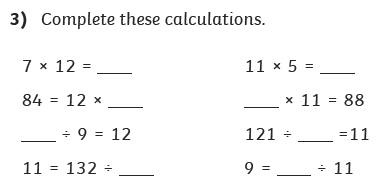 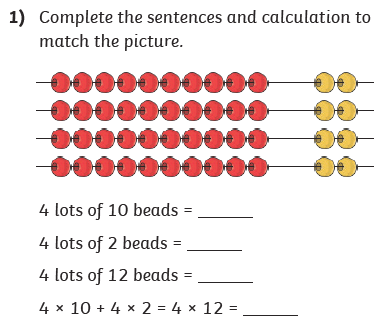 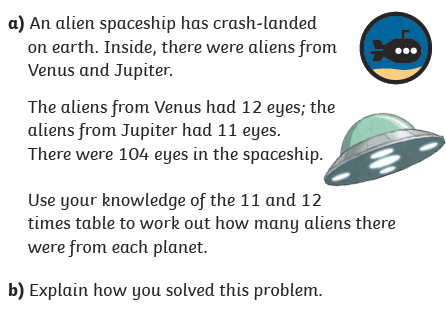 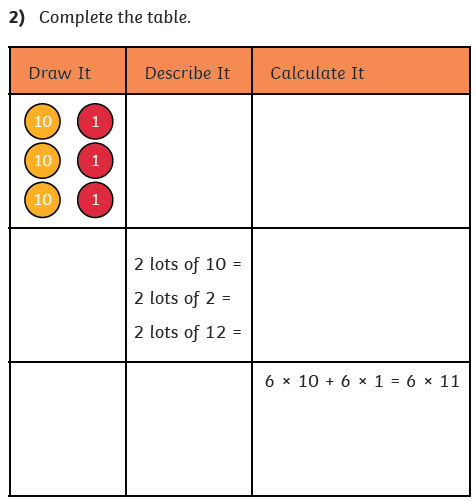 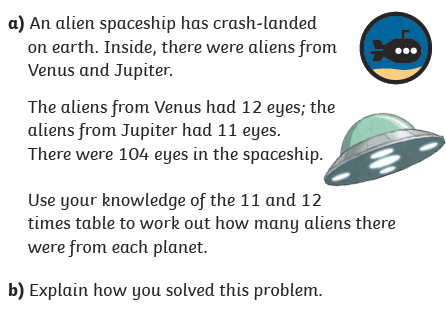 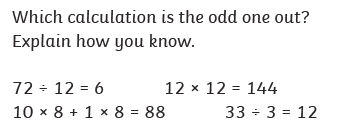 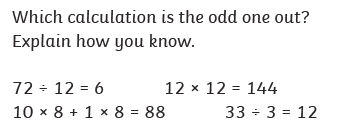 